October 25, 2016Ms. Tiffany ManessAP Gas & Electric (PA) LLC6161 Savoy Drive Suite 500Houston TX  77036					RE:	Updated Bond						AP Gas & Electric (PA) LLC						Docket Number A-2010-2192731Dear Mr. Santiago:Please find under cover of this letter the financial instrument filed on behalf of AP Gas & Electric (PA) LLC because it is not acceptable.  The Commission requires a supplier to file an original bond, letter of credit, continuation certificate, amendment, or other financial instrument as part of a supplier’s licensing requirements under Section 2809(c) of the Pennsylvania Public Utility Code. Since AP Gas & Electric (PA) LLC used the template bond found on the Commission’s website, it neglected to complete the expiration date blank in the final paragraph.Please file the corrected, originally signed and sealed security instrument with my office within 20 days of the date of this letter, preferably by overnight delivery.  Sincerely,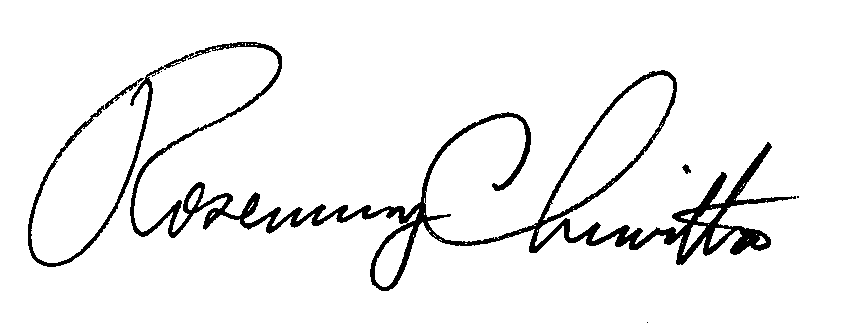 Rosemary ChiavettaSecretary of the CommissionEnclosuresRC:alw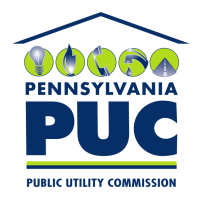  PUBLIC UTILITY COMMISSION400 North Street, Keystone Building, Second FloorHarrisburg, Pennsylvania  17120IN REPLY PLEASE REFER TO OUR 